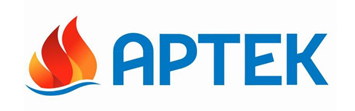 ПРЕСС-РЕЛИЗ23 июня 2016С 25 июня по 1 июля в Международном детском центре «Артек»пройдет Неделя карьеры с HeadHunterВо время Недели карьеры представители компании HeadHunter расскажут юношам и девушкам об основах трудоустройства, правилах рынка труда, востребованности той или иной профессии, а также проведут увлекательные бизнес-игры и мастер-классы. В последний день Недели свой опыт молодежи будут передавать профессионалы, уже построившие успешную карьеру: директор лагеря «Артек» Алексей Каспржак и директор макрорегиона Юг компании HeadHunter Ирина Веретенникова. Они поделятся собственными историями успеха и подскажут артековцам, как выстроить свой профессиональный путь. Закончится день карьерным квестом от HeadHunter.Ирина Веретенникова, директор макрорегиона Юг компании HeadHunter: «В России молодые люди не знают, как найти себя в профессии, как составить резюме, как представить себя на собеседовании, с какого возраста и на каких условиях можно начинать работать. Ежегодно в «Артек» со всей страны приезжает молодежь, которой будет интересно и полезно узнать основы трудоустройства, познакомиться с рынком труда и его правилами. Зная, какие профессии будут востребованы работодателями, ребята будут выбирать специальность не по совету родителей: «экономист» или «юрист», а по призванию и гарантированной занятости».Алексей Каспржак, директор МДЦ «Артек»: Миссия «Артека» – объединить активное поколение и научить его воплощению в жизнь самых дерзновенных планов. Нашей стране сегодня очень нужны деятельные профессионалы, которым интересно идти на полшага впереди, которые будут генерировать новые смыслы и технологии, меняющие окружающий мир. Предстоящая Неделя карьеры HeadHunter даст артековцам именно эти важные компетенции. И прежде всего, научит ориентироваться на рынке труда – чтобы найти для трудоустройства такое место в компании, исследовательком институте или на заводе, которое позволит реализовать себя, причем, не только подниматься по карьерной лестнице, но аккумуллировать опыт наставников и новые знания для содержательного результата в профессии.На Неделе карьеры с HeadHunter ребят ждут онлайн и офлайн квесты и конкурсы. А в ходе игры «Построй свою компанию» юноши и девушки смогут попробовать превратить собственный деловой проект в крупный успешный бизнес.Сильнейших и наиболее активных участников Недели карьеры представители компании HeadHunter наградят призами, но самым ценным приобретением в эти дни станут знания о поиске себя в профессии, которые получат все артековцы!Пресс-служба ФГБОУ «МДЦ «Артек»Офис в Москве: +7 909 936 97 32Офис в Крыму: +7 978 734 04 44